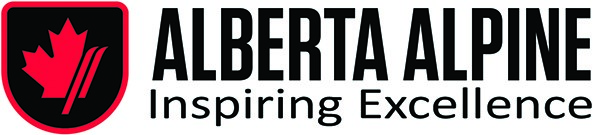 September 20, 2022
The Nominating Committee’s nominees for election to the Board at the September 28 AGM are as follows:  Dan BerryGeoff IrwinChad MansellCharles GushatyMarian YuzdaDan JalbertJeff SwansonThe Annual General Meeting (the “Meeting”) of the Members of Alberta Alpine Ski Association (the “Society”), will be held Wednesday, the 28th day of September 2022, at the hour of 7:00 PM (Mountain Time)Please join our meeting via Zoom:https://dentons.zoom.us/j/91916793540?pwd=T3pNb21Gemd3SG90YWxkRktNSSs3dz09Thank you.Meeting ID:919 1679 3540Passcode:828082